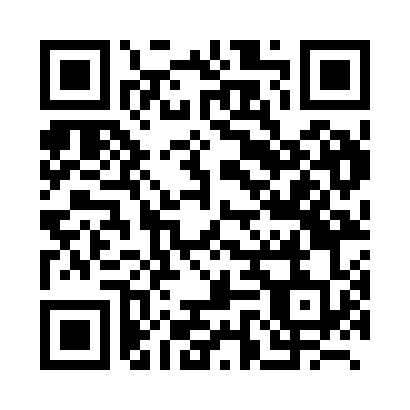 Prayer times for La Bretagne, BelgiumWed 1 May 2024 - Fri 31 May 2024High Latitude Method: Angle Based RulePrayer Calculation Method: Muslim World LeagueAsar Calculation Method: ShafiPrayer times provided by https://www.salahtimes.comDateDayFajrSunriseDhuhrAsrMaghribIsha1Wed3:556:171:405:429:0311:152Thu3:516:151:405:429:0511:183Fri3:486:131:395:439:0611:214Sat3:456:121:395:439:0811:245Sun3:416:101:395:449:0911:276Mon3:386:081:395:459:1111:307Tue3:356:071:395:459:1211:338Wed3:316:051:395:469:1411:369Thu3:286:031:395:469:1511:3910Fri3:246:021:395:479:1711:4211Sat3:246:001:395:489:1811:4512Sun3:235:591:395:489:2011:4713Mon3:225:571:395:499:2111:4714Tue3:225:561:395:499:2311:4815Wed3:215:541:395:509:2411:4916Thu3:215:531:395:509:2611:4917Fri3:205:521:395:519:2711:5018Sat3:205:501:395:519:2811:5119Sun3:195:491:395:529:3011:5120Mon3:195:481:395:529:3111:5221Tue3:185:471:395:539:3211:5222Wed3:185:451:395:549:3411:5323Thu3:185:441:395:549:3511:5424Fri3:175:431:395:559:3611:5425Sat3:175:421:405:559:3711:5526Sun3:165:411:405:569:3911:5527Mon3:165:401:405:569:4011:5628Tue3:165:391:405:569:4111:5729Wed3:165:381:405:579:4211:5730Thu3:155:381:405:579:4311:5831Fri3:155:371:405:589:4411:58